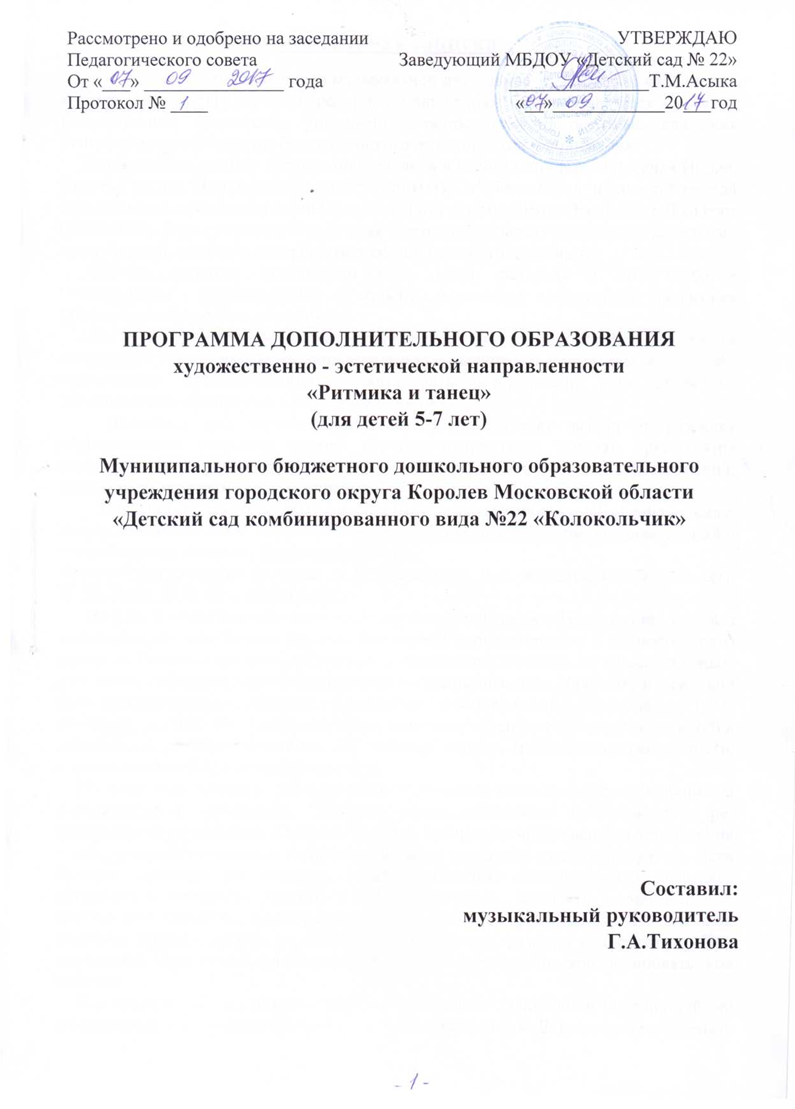                                       Пояснительная записка               Ритмика - один из видов музыкальной деятельности, в котором содержание музыки, ее характер, образы передаются в движениях. Основой является музыка, а разнообразные физические упражнения, танцы, сюжетно-образные движения используются как средства более глубокого ее восприятия и понимания.Движения под музыку издавна применялись в воспитании детей (Древняя Индия, Китай, Греция). Но впервые рассмотрел ритмику и обосновал ее в качестве метода музыкального воспитания швейцарский педагог и композитор Эмиль Жак-Далькроз (1865-1950). Перед ритмикой он, прежде всего, ставил задачу развития музыкальных способностей, а также пластичности и выразительности движений.  Обучать ритмике необходимо всех детей, развивая в них глубокое "чувствование", проникновение в музыку, творческое воображение, формируя умение выражать себя в движениях.Работа в области музыкально-ритмического воспитания позволяет решать следующие задачи: развивать эмоциональную отзывчивость к эстетической стороне окружающей действительность, формировать эстетический вкус, развивать познавательное отношение к действительности.      Движение под музыку дополняет этот ряд: дает выход и разрядку отрицательным эмоциям, снимет нервное напряжение, создает приподнятое настроение, развивает активность, инициативу, развивает координацию движений, способность произвольно ими управлять.    Танец способствует общему физическому развитию ребенка, обеспечивает силу, координацию движений и другие качества необходимые для формирования умений и специфических навыков, уверенность в себе. Эти свойства движений изучены:  И. Г. Песталоцци, Я. А. Каменским, Джон Локком, Ж. Ж. Руссо, И. Б. Базедовым и др.  Возраст 5 - 7 лет достаточно хорошо изучен психологами и физиологами, которые характеризуют этот период детства, как период неравномерного и волнообразного развития. Развитие центральной нервной системы идет активно. По мнению ученых, этот возраст обладает особой благодатной восприимчивостью. У ребенка интенсивно формируется наглядно-образное мышление и воображение, развивается речь, психическая жизнь обогащается опытом, возникает способность воспринимать мир и действовать по представлению. От ребенка можно требовать выразительности, эмоциональности при исполнении танца.На 6-ом году жизни у ребенка совершенствуется основные нервные процессы возбуждения и торможения. Это благотворно сказывается на соблюдении ребенком правил поведения. Свойства нервных процессов возбуждения и торможения - сила, уравновешенность и подвижность также несколько совершенствуются. Дети быстрее отвечают на вопросы, меняют действия, движения, что позволяет увеличивать плотность занятий в кружке ритмики, включать в двигательные упражнения элементы, формирующие силу, скорость, выносливость. Но все-таки, свойства нервных процессов, особенно подвижность, развиты недостаточно. При подвижных движениях необходимо ставить точные задачи, контролировать ход занятия.К 6 годам у ребенка развиваются крупные мышцы туловища и конечностей, но мелкие мышцы по-прежнему слабые, особенно мышцы рук. Дети способны изменять свои мышечные усилия. Поэтому дети на занятиях могут выполнять упражнения с различной амплитудой, переходить по заданию воспитателя от медленных к более быстрым, они относительно легко усваивают задания при ходьбе, беге, прыжках, но известные трудности возникают при выполнении упражнений, связанных с работой мелких мышц.На разминке нужно переходить от простого к сложному, от спокойных к быстрым движениям, а также использовать прием контраста для развития быстрого переключения.В этом возрасте развиваются коллективистские черты личности. Дети обычно очень общительны, любят совместные игры, находиться в группе сверстников. Они уже могут согласовывать свои действия с действиями других людей, способны к сопереживанию.Танцы, входящие в данную программу, доставляют детям радость и удовольствие. Но они доступны как по содержанию, так и по характеру движений. В программу кружка ритмики включены детские парные танцы, национальные танцы, танцы – импровизации.Детский танец всегда имеет ясно выраженную тему и идею - он всегда содержателен. В танце существуют драматургическая основа и сюжет, в нем есть и обобщенные и конкретные художественные образы, которые создаются посредством разнообразных пластических движений и пространственных рисунков - построений.Особенно полезны народные пляски и танцы, т. к. приобщают детей к народной культуре, заражают их оптимизмом, создают положительные эмоции. Все народные танцы предназначены для совместного исполнения и совершенствуют навыки общения детей между собой.В работе используются хороводы, общие (массовые) пляски. В них дети учатся внимательно относиться друг к другу, находить общий ритм движения с партнером, терпеливо обращаться к тем детям, у которых имеются какие - либо индивидуальные затруднения.Среди танцев наиболее доступны для исполнения детьми русские, белорусские, украинские, чешские. Простотой рисунка, жизнерадостностью, живой и веселой музыкой танцы этих народов вполне соответствуют требованиям репертуара детских кружков. А польские танцы – краковяк и мазурка - сложные по своим движениям, можно исполнять только детям старшего возраста. Венгерские, болгарские, румынские, итальянские танцы своеобразны по ритму и музыке. Большинство из них выполняется в очень быстром темпе, поэтому их можно рекомендовать только для хорошо подготовленных детей.Каждая пляска, упражнение игра имеют четкую педагогическую направленность, поэтому являются средством, при помощи которого музыкальный руководитель направляет внимание детей на музыку, учит ребенка правильно исполнять движение. В обучении музыкально - ритмическим движениям ярко прослеживается взаимосвязь всех педагогических методов обучения (наглядный, словесный, практический), а игровая форма заданий, занимательность помогают без особых затруднений усвоить многие достаточно сложные движения.  При разучивании новых движений не следует добиваться, чтобы дети овладели ими на одной игре, пляске. Надо те же движения повторять в разных плясках, соединять с разной музыкой, чтобы движение совершенствовалось постепенно и чтобы дети учились относиться к нему, как к средству выражать различные образы, чувства, действия.   В старшей группе дети уже понимают смысл разучивания и совершенствования отдельных движений и с удовольствием упражняются в них. В этом возрасте требуется изучить ряд подготовительных упражнений, при помощи которых детям постепенно прививаются некоторые навыки, необходимые им для правильного исполнения многих движений.     Удовлетворяя естественную потребность в двигательной активности, танцы, пляски и игры способствуют гармоническому развитию личности. В изящных или задорных движениях, каждый имеет возможность выразить себя, раскрыть свою индивидуальность, передать чувства, настроение, мысли, проявить характер. 
    Овладение детьми движениями под музыку помогает развитию музыкального восприятия, умению передавать различные средства музыкальной выразительности.             В свободных движениях отображать жанры музыки: марш, танец, вальс, народный танец, напевную песню, передавать их «языком движений», мимикой и пантомимикой, в танце и игре музыкальный образ, способствует проявлению творческих способностей детей в движениях под музыку в музыкально-двигательной импровизации.    В сюжетно-ролевой игре, танцах, развиваются психологические  функции :внимания, восприятия, памяти, воображения, мышления и эмоционально-волевой сферы. 
     Систематические занятия   детей дошкольного возраста в кружке ритмики очень полезны для физического развития, улучшается осанка, укрепляются мышцы и связки, совершенствуются движения. Постепенно все начинают легче и грациознее двигаться, становятся раскованными, приобретают свободу, координацию, выразительность движений. Все это требует известных усилий, но и доставляет большую радость, удовлетворяя потребность в эстетических переживаниях и впечатлениях.            
Цель:  занятия ритмикой в детском саду состоит в углублении и дифференциации восприятия музыки (выделение средств выразительности, формы), её музыкально- двигательных образов , используя при  этом навыки, полученные в упражнениях.Необходимо обучить детей умению владеть своим телом, красивой осанке, грациозной походке, умению выступать перед другими, развить координацию, музыкальность, выразительность и мягкость исполнения, развить свою гибкость и выносливость.
Задачи программы : - учить детей воспринимать развитие музыкальных образов и выражать их в движениях, согласовывать движения с характером музыки, наиболее яркими средствами выразительности; - развивать основы музыкальной культуры; - развивать музыкальные способности (эмоциональная отзывчивость на музыку, слуховые представления, чувство ритма, музыкальную память); - учить определять музыкальные жанры: марш, песня, танец, виды ритмики (игра, пляска, упражнение ; различать простейшие музыкальные понятия (высокие и низкие звуки, быстрый, средний, медленный темп, громкая, умеренно громкая и тихая музыка и т. - формировать красивую осанку, учить выразительным, пластичным движениям в игре, танце, хороводе и упражнении; - развивать творческие способности в области искусства танца: учить оценивать собственное движение и товарища, придумывать «свой» игровой образ, персонаж и «свою» пляску, комбинируя различные элементы физкультурных упражнений, танцевальных и сюжетно-образных движений. Эти задачи решаются при выполнении  основного программного требования — соответствия характера движений содержанию и развитию музыкального образа.                    Основные педагогические принципы 1.Систематичность2.Постепенность3.Последовательность.    В музыкально - ритмическом движении ритм понимается в широком смысле слова. В него входят развитие и смена музыкальных образов (основных мыслей, чувств, музыкально оформленных в небольшом построении), структура произведения, темповые, динамические, регистровые, метроритмические соотношения. Поэтому в процессе занятий ритмикой особенно успешно развивается эмоциональная отзывчивость на музыку, приобретается навык восприятия, воспроизведения музыкально-ритмической основы произведения.              Виды музыкально - ритмических движений                   и основные  двигательные навыки                              у детей старшего дошкольного возрастаМузыкальное воспитание средствами движения осуществляется в играх, хороводах, плясках, танцах, упражнениях, драматизациях, доступных и интересных детям.                                      МУЗЫКАЛЬНАЯ  ИГРА         Игра – наиболее активная творческая деятельность, направленная на выражение эмоционального содержания музыки, осуществляется в образных движениях. Игра имеет определённый сюжет, правила, музыкально-учебные задания, и, облегчённая в интересную форму, помогает лучшему усвоению программных навыков.В методике дошкольного музыкального воспитания определены два вида игр: игры под инструментальную музыку и игры под пение.В свою очередь игры под инструментальную музыку разделяются на сюжетные, где выступают определённые персонажи, развёртывается действие и решается основная задача – передать музыкально-игровой образ персонажа, и несюжетные, правила которых связаны с музыкой, и решается задача двигаться в соответствии с содержанием, характером и формой музыкального произведения.Игры под пение включают хороводы, инсценировки песен и тесно связаны между собой. Построение их зависит от содержания. В действие поочерёдно включаются отдельные дети, небольшая их группа, весь коллектив, меняется направление движения, происходят перестроения: в круг, шеренги, пары, «стайку», колонны и т.д. Таким образом, музыкальные игры по своим задачам принадлежат к дидактическим, по характеру – к подвижным. Их содержание находится в полном соответствии с музыкой.                             ПЛЯСКИ, ТАНЦЫ, ХОРОВОДЫ      Своеобразной формой музыкально - ритмических движений являются детские пляски, танцы, хороводы, включающие элементы народных и классических танцевальных движений.Исходя из поставленных задач и общего содержания, их можно последовательно сгруппировать:
- пляски с зафиксированными движениями,  построение которых всегда зависит от структуры музыкального произведения;- пляски комбинированные, имеющие зафиксированные движения и свободную импровизацию; 
- свободные пляски, которые носят творческий характер и исполняются под народные плясовые мелодии.Дети,  овладевают умениями и навыками ; используют   знакомые элементы  в танцах, построениях, упражнениях,  комбинируют их по-новому, придумывают «свою» пляску;- хороводы плясового характера,  чаще связанные с народными песнями, исполняя которые дети инсценируют сюжет, сопровождая его плясовыми движениями; 
- детский «бальный танец», включающий разнообразные движения: польки, галопы,  вальс. Лёгкий, оживленный характер музыки сопровождается всё время повторяющимися танцевальными элементами (шаг польки, шаг галопа); 
- характерный танец, в котором «свободные» плясовые движения исполняет какой-либо персонаж в свойственной ему манере (танец снежинок, танец Петрушки).В плясках очень ограниченно используются самые простые движения, так как детям трудно запомнить их последовательность.                                            УПРАЖНЕНИЯМузыкально-ритмические навыки усваиваются главным образом в ходе разучивания игр, плясок, хороводов. Однако некоторые из них требуют дополнительных усилий, тренировок, упражнений. Например, надо поупражнять детей в точном исполнении ритмического рисунка, акцента. Педагог, облекая задание в интересную форму, помогает ребятам с ним справиться. Некоторые упражнения помогают навыкам выразительного движения в передаче игрового образа, в ходьбе, беге, поскоках, а также тренируют в усвоении отдельных танцевальных элементов.Дети рано начинают чувствовать настроение, характер музыки, воспринимая её сначала в совокупности всех средств, выделяют, отличая отдельные, наиболее яркие средства, доминирующие в произведении (например, форму, темп, динамику, метроритм), передавая это в движениях.Музыкально-ритмические навыки осваиваются в процессе разучивания игр, плясок, хороводов и упражнений. Важно научить ребят воспринимать музыку целостно, схватывать общее настроение, характер. Однако в процессе обучения можно выделить те или иные навыки, которые особенно хорошо усваиваются при разучивании данного материала.Двигательные навыки детей, необходимые для постановки танца, зависят, в первую очередь, от психофизиологических особенностей. Разучивание движений только тогда будет эффективно, когда оно основано на знании возможностей ребенка, а так же требуется строгий учет его возрастных психофизиологических особенностей. Танцуя, ребенок, включается в творческий процесс. Совершенствуются его двигательные возможности и навыки.Выполнение двигательных упражнений способствует общему физическому развитию ребенка, обеспечивает силу, координацию движений и другие качества необходимые для формирования умений и специфических навыков.В старшей группе движения становятся более выразительными, углубленными и утонченными. В разные моменты жизни детей общение с музыкой и танцем позволяет решать разные педагогические задачи. Наибольший вклад, безусловно, будет сделан в формировании личности ребенка при разумном использовании знаний психического развития.      Движение под музыку дополняет ряд задач занятий ритмикой:- дает выход и разрядку отрицательным эмоциям, снимет нервное напряжение;- создает приподнятое настроение;- развивает активность, инициативу;- развивает координацию движений, способность произвольно ими управлять.Знание особенностей детского восприятия в 5-7 летнем возрасте позволяет преподавателю наиболее точно и грамотно использовать методические приемы обучения.Особенность детского восприятия такова, что вырабатывать точность, четкость, осмысленность движения помогает использование подражательных движений или образное сравнение.Занятия ритмикой доставляют детям радость и удовольствие. Но должны быть доступны и содержание, и характер движений. Некоторые дети могут проявлять манерность, напряженность и передавать лишь внешнюю форму упражнений.Каждое упражнение имеет четкую педагогическую направленность, является средством, при помощи которого музыкальный руководитель направляет внимание детей на музыку.Работа по закреплению и углублению связи движений с музыкой проходит успешно, если музыкальный руководитель, соблюдая последовательность задач музыкального восприятия, одновременно воспитывает и развивает движения детей, систематически прививая им необходимые навыки.В старшей группе дети уже понимают смысл разучивания и совершенствования отдельных движений и с удовольствием упражняются в них. В этом возрасте требуется изучить ряд подготовительных упражнений, при помощи которых детям постепенно прививаются некоторые навыки, необходимые им для правильного исполнения многих движений.Занятия по программе позволяют ребенку не только в увлекательной и игровой форме войти в мир музыки и танца, но и развивают умственные и физические способности, а также способствуют социальной адаптации ребенка.Занятия проводятся 2 раз в неделю. Продолжительность занятия 30 мин.                        ПРАКТИЧЕСКАЯ ЗНАЧИМОСТЬ ЗАНЯТИЙ   Насыщенность, динамичность, яркая эмоциональность, игровая форма занятия не даёт детям скучать, ибо без интереса, без удовольствия невозможно добиться у занимающихся полного сокращения мышц, волевого усилия при исполнении движений, без чего нельзя привить новый навык. Использование такой структуры занятия даёт ощутимые результаты: к концу обучения, используя простые движения и несложные комбинации, дети демонстрируют навыки артистического перевоплощения в небольших сюжетных танцах и миниатюрах.
Формы контроля: - открытое занятие в конце года, - выступления на утренниках, - участие в развлечениях. 

Знания и умения детей:- уметь ориентироваться в пространстве;- правильно и выразительно выполнять основные движения под музыку, танцевальные элементы, характерные и образные движения;- сочинять собственные танцевальные и музыкально - игровые импровизации на предложенную музыку;- выполнять построения и перестроения в танцах и плясках;- выполнять  упражнения  по ритмике с музыкальным заданием;- различать простейшие музыкальные понятия, понимать характер музыкального образа;- выразительно двигаться в соответствии с характером и ритмом музыки.               ОБЯЗАТЕЛЬНАЯ ОДЕЖДА И ОБУВЬ ДЛЯ ЗАНЯТИЯДля девочек:- Гимнастический купальник (белый). - Юбочка шифоновая (в тон цвета купальника). - Балетки белого цвета, носки или лосины. - Волосы должны быть собраны в пучок.Для мальчиков:- Футболка белого цвета.-  Шорты темного цвета. - Балетки белого или черного цвета.
       Календарно – тематическое планирование                                          АЗБУКА МУЗЫКАЛЬНОГО ДВИЖЕНИЯРаздел 1. ЭЛЕМЕНТЫ РУССКОЙ ПЛЯСКИ                                         Танцевальные движенияРаздел 2. ЭЛЕМЕНТЫ   РИТМИЧЕМКОЙ ГИМНАСТИКИ                                            Танцевальные движенияПособия: нотный материал, иллюстрации, фонограммы, СD, DVD диски, кассеты. 

Музыкальные инструменты и игрушки: ложки, колокольчики, бубен, погремушки, самодельные и шумовые инструменты, 
Атрибуты: платочки цветные,  ленты (по две на каждого ребёнка), флажки, палочки - «шумелки», обручи, мячи, «новогодний дождик», мишура, листочки… ЛИТЕРАТУРА:1.Буренина А.И. Программа по ритмической пластике для детей «Ритмическая       мозаика».С-П.2000. 
2.Барсукова Н.Г. музыка в детском саду. Волгоград: Учитель, 2010. 
3.Каплунова И., Новоскольцева И. «Этот удивительный ритм» С-П.           Композитор.2007. 4. Т.Э. Тютюнникова «Нескучные уроки». Издательство: Москва. Педагогическое      Общество России, 2004г.5. Т.И. Суворова «Танцевальная ритмика для детей». Издательств: Санкт-Петербург,     «Музыкальная палитра» 2005г. №Наименование разделов и тем Календарные              сроки       РепертуарТема 1.1.1.Ориентировка в пространстве.2.Исходные положения.3.Основные движения под музыку: разные виды шага (бодрый, высокий, хороводный, шаг на носочках, мягкий, пружинящий)4.Музыкальные размеры 2/4, 4/4.5.Понятие о такте и затакте.  сентябрь«Марш» Л.Шульгин, «Этюд» Т. Ломова, Ритмические упражнения с шумовыми инструментами. Тема 1.2.1.Основные движения под музыку: виды бега (лёгкий, на носочках, энергичный, стремительный).2.Определение музыкального размера. 3.Восприятие сильной и слабой доли на слух, выполнение акцента в движениях сентябрь -       октябрь«Нетерпеливые бегуны» С.Руднева, игра «В лесу», «Море волнуется», «Хлопай, топай»,  прохлопать ритмический рисунок знакомых песен. Тема 1.3.1.Элементы русской пляски.2.Ритм, ритмический рисунок.3.Ритмические упражнения с музыкальным заданием: (построение в круг (хоровод, хороводные перестроения) 2/4, в линию (шеренга), в колонну 4/4, квадрат 2/4, клин 4/4.   октябрь Игра «Угадай мелодию», «Поезд» Филиппенко, Тема 1.4.1.Контрастные темпы.    2.Происхождение и особенности русского хоровода.3.Положение рук в русской пляске.4.Построения и перестроения, орнаментальные хороводы.5.Хороводные шаги: переменный, тройной шаг.   ноябрь«Вейся, вейся, капуста» р.н.п.Хороводная игра «Здравствуй, Осень» Витлин,Тема 1.5.1.Хороводные шаги: топающий (топотушки, перетопы), дробный шаг.2.Движение по линии танца, против хода, в колонне по диагонали, в шеренге взявшись за руки.3.Движение с ускорением, замедлением темп   ноябрь«Карусель», «Новогодние хороводы», «Певучий хоровод» Т.Ломова, «Танцуем сидя». Тема 1.6.1.Хороводные шаги: приставной шаг, шаг с притопом.2.Перепляс.3.Танцевальные комбинации русских танцев.   декабрьУпр: «Ручеёк», «Вертушка», «Волна»,перепляс «Стенка на стенку»№ Наименование разделов и тем Календарные               сроки           РепертуарТема 2.11.Выставление ноги на носок, на пятку с полуприседанием.2.Полуприсядка, «ковырялочка».3.Движение приставными шагами с носка, 4.ходьба на полупальцах в колонне.  февраль «Калинка», «Ах, вы, сени», «Из-под дуба», «Полянка» р.н.п. Тема 2.2.1.Виды хлопков.  2.Гимнастика для развития мышц и суставов плеч, рук, кистей, головы. 3.Прыжки на 180* и обратно.      март Упр. «Твёрдые и мягкие руки», «Мельница», «Поющие руки» П.Чайковский «Шарманщик поёт» Тема 2.3.1.Образные движения.2.Развитие «мышечного чувства»: расслабление и напряжение мышц корпуса, рук и ног.      март Упр. «Кошка», «Собака», «Лебедь», «Пружина», «Скобка», «Ветер», «Лошадки» С.Руднева. Тема 2.4.1.Характерные движения.2.Упражнения на координацию движений: повороты головы с шагами, движение рук и головы с шагами и др.    апрельИгра «Отгадайте-ка ребята, кто пришёл к нам поиграть?», танец «Котов и кошечек», танец «Кукол и солдатиков» Тема 2.5.1.Парные пляски. Положения а парах.2.Кадрили.3.Упражнения на равновесие.   апрель «Русская пляска» :парами, игра «Смени пару», кадриль «Цветики-лютики», упр. «Ласточка», «Журавль», «Попрыгунчики» ан. гл Тема 2.6.1.Построения и перестроения группы:2.«Воротца», «Звёздочки», «Карусели».3.Упражнения: наклоны к ногам, 4.Упражнения на подвижность стопы и эластичность голеностопного сустава. 5.Упражнения для ног.      май Хоровод  «Змейка с воротцами» С.Руднева, упражнение : «Бабочка», «Лягушка», «Собака», «Березка», «Мост» «Рыбка», «Кораблик» Тема 2.7.1.Повторение и подведение итогов.2.Конкурс танцоров.3.Выступление на «Дне защиты детей»      майУпражнения: «Зеркало», «Кто лучше спляшет?»,игра «Пляши, да не зевай» Е.Трестман,Раздел 3. ЭЛЕМЕНТЫ   КЛАССИЧЕСКОГО ТАНЦА                                              Танцевальные движенияРаздел 3. ЭЛЕМЕНТЫ   КЛАССИЧЕСКОГО ТАНЦА                                              Танцевальные движенияРаздел 3. ЭЛЕМЕНТЫ   КЛАССИЧЕСКОГО ТАНЦА                                              Танцевальные движенияРаздел 3. ЭЛЕМЕНТЫ   КЛАССИЧЕСКОГО ТАНЦА                                              Танцевальные движения№  Наименование разделов и тем Календарные               сроки       РепертуарТема 3.1.1.Основные позиции ног и рук в классическом танце.  сентябрь«Мелодия» Т.Ломова, «Прекрасный замок» обр. Ш.Видора, «Мари» обр. Ж.Векерлена. Тема 3.2.1.Музыкальный размер 3\4.2.Вальс, кружение «лодочкой». Менуэт, шаг менуэта. Перестроения в танце.3.Постановка корпуса, осанка.  октябрь Вальс «Раз, два, три на носочки», «Снежинки» С.Руднева, «Менуэт» Тема 3.3.1.Полонез. Шаг полонеза. Характерные перестроения.2.Упражнения для выработки осанки,  эластичности и крепости коленного и тазобедренного суставов.     ноябрь«Мелодия» Т.Ломова, «Прекрасный замок» обр. Ш.Видора, «Мари» обр. Ж.Векерлена. Тема 3.4.1.Перестроения в колонны по два, по четыре.   ноябрь«Марш» Л.Вишкарёв Раздел 4. СОВРЕМЕННЫЕ ТАНЦЫ                                                 Танцевальные движенияРаздел 4. СОВРЕМЕННЫЕ ТАНЦЫ                                                 Танцевальные движенияРаздел 4. СОВРЕМЕННЫЕ ТАНЦЫ                                                 Танцевальные движенияРаздел 4. СОВРЕМЕННЫЕ ТАНЦЫ                                                 Танцевальные движения№Наименование разделов и тем Календарные               сроки       РепертуарТема 4.1.1.Первоначальные сведения по историческому танцу, происхождение и особенности эстрадных танцев.2.Движение в парах.Финский танец. Танго.Выступление на Новогоднем утреннике.    декабрь «Каждая пара пляшет по своему» Л.Генералова,«Финский танец». «Танго», Самбарита»Тема 4.2.1.Шаги польки.2.Галоп (прямой и боковой) в кругу по линии танца, в парах, лицом друг к другу.3.Поскоки на месте, кружение поскоками.   январь Полька «Добрый жук» Спаддавекиа, «Всадники и упряжки», «Берлинская полька», «Аннушка», «Старинный французский галоп» обр. Ш.Видора Тема 4.3.1.Лирические танцы.2.Построение двух концентрических кругов.   февраль «Лирический танец» Карамышев Тема 4.4.1.Музыкально – пространственные композиции.2.Сужение и расширение круга.     март «Флик - фляк», «Буги – вуги» Тема 4.5.1.Современные танцы.2.Перестроения группы: из круга врассыпную.    апрель Тренаж «Раз, два, три», танец «Бабка – Ёжка» Тема 4.6.Эстрадный танец.Танцевальные комбинации и перестроения в эстрадных танцах.     май«Школьная кадриль» Тема 4.7.1.Повторение и подведение итогов.2.Выступление на «Выпускном» утреннике.     май Торжественное шествие,Полька «Математика»